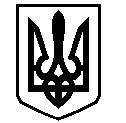 У К Р А Ї Н АВАСИЛІВСЬКА МІСЬКА РАДАЗАПОРІЗЬКОЇ ОБЛАСТІсьомого скликаннядвадцята (позачергова) сесіяР І Ш Е Н Н Я  13 квітня  2017                                                                                    		        №  15Про надання згоди міському голові на укладання договору оренди нежитлового приміщення з ПАТ «Державний ощадний банк України» в новій редакціїКеруючись ст.ст. 26, 60 Закону України «Про місцеве самоврядування в Україні», рішенням тринадцятої сесії Василівської міської ради Запорізької області сьомого скликання від 22 вересня 2016 року № 4, Василівська міська радаВ И Р І Ш И Л А:1. Надати згоду міському голові на укладання договору оренди нежитлового приміщення з ПАТ «Державний ощадний банк України» в новій редакції.2. Доручити міському голові укласти договір нежитлового приміщення строком на 10 (десять) років.3. Контроль за виконанням даного рішення покласти постійну комісію міської ради з питань бюджету, фінансів, планування соціально-економічного розвитку міста.Міський голова                                                                                                     Л.М. Цибульняк